Практична робота_8Тема: Початок програми, створення об'єкта графічного інтерфейсуЗавдання 1Підписати зошит, розмістивши відповідні написиПопередньо потрібно запитати у користувача його ім'я, прізвище, школу, клас, предметEnglishIrene ChaikovskaForm  5 AChortkiv GymnasiumЗавдання 2Створити віконний інтерфейс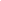 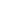 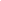 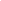 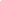 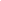 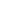 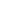 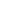 Завдання 3Проекспериментуйте з цілими( int) та дробовими (float) числамиa=int(input("Enter number:"))
b=int(input("Enter number:"))
c=a+b
print(a,"+",b,"=",c)a=float(input("Enter number:"))
b=float(input("Enter number:"))
c=a+b
print(a,"+",b,"=",c)Спробуйте помножити текстprint ("mama"*5)